Prince William Area League of Women Voters of Virginia                Executive Committee Minutes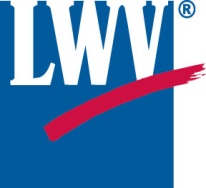 October 18, 2016						                                                at Manassas City HallIn attendance were Carol Noggle, Carol Proven, Grace White, Jessie Barringer and Linda Larsen.President Carol Noggle called the meeting to order at 9:40 AM. Treasurer's Report:  Grace White reported that our checking account balance as of September 30th is $8,483.50. Our Ed Fund balance remains the same at $1,760. We have $3,902.66 remaining of the $5,000 VCET grant.Membership Report: We have 33 paid members including 3 Household & 1 Student Membership.Events: We reviewed the September 18th 1st Congressional District debate that we sponsored with the Prince Wm. Committee of 100.  All agreed that it was a success. Carol Noggle told us about the October 6th Adult Detention Center program & the October 12th Naturalization ceremony. We discussed co-hosting the LWV-VA State Convention next June10th & 11th with the Loudoun League. Linda Larsen has agreed to help with the planning.Voter Guide - Inside NOVA will publish our Voter Guide. For VOTE411, We have had no responses from the candidates in the Manassas Park City Mayoral race. Carol Noggle told us about problems with the instructions for the assistant's form that is included with Absentee Ballots. The PW Office of Elections has problems with 3rd party registrations - not League's. Carol needs help with a mock election at Beville Middle School on November 3rd.Linda Larsen discussed the upcoming November 19th program about the study and consensus on the VA League's position on Fracking. Or coach, Linda Garvelink & Rona Ackerman of the Fairfax League will show us slides on the topic. It will be at the Central Library in Manassas from 10:30AM until Noon. We will ask for RSVPs. We reviewed our PWA League By-laws regarding Officers & Nominations. After some discussion, Carol Proven moved to name Judy Anderson as chair of the Nominating Committee and Jane Touchet, Judith Smith & Shirley White as committee members. it was seconded & passed.Upcoming Events: We discussed possible venues for the December 8th STPP program. We have been invited to participate in the new DORM program for preparing jail inmates for returning to society. Carol N. will ask Brenda Carswell if she will participate in the training. Carol Proven, Jessie Barringer, Linda Larsen & Carol Noggle plan to attend the "GerryRigged" movie in Manassas on November 1st. The "Under the Gun" movie is scheduled for October 27th at the Mclean Community Center. Linda Larsen discussed plans for our January 21st General Meeting/Luncheon at the Regency Country Club in Haymarket. The cost will be $16 per person. RSVPs will be needed. A presentation about firearm safety and legislation needing action is planned.  Linda is also looking for a venue and book suggestions for our February book discussion meeting. Jessie Barringer moved to pay for using the League Easy Web (LEW) program from the California League to develop our own website, now that our new member, Anna Ritter, has expressed her willingness to help set it up. The motion was seconded & passed. Carol N. noted that Delegate Anderson is encouraging our League to hold candidate debates next year. The meeting was adjourned at 11:50.  The next Executive Committee meeting will be on November 15th.  Jessie Barringer, Secretary